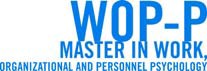  THIS DOCUMENT IS ONLY FOR STUDENTS APPLYING TO WOP‐P MASTER(It must be signed by the applicant and up‐loaded at the end of the on‐line application form)	I confirm that the information provided on this application form is true, complete and accurate, and that no information requested or other material information has been omitted. I give my consent for the Partner Universities to use the information I have provided to create my applicant record.	I agree that this application and accompanying documents shall remain with the WOP‐P Programme Consortium.	I understand that incomplete information will delay the application process and I accept that incorrect information will render the application invalid.	I agree that, in case it is decided by the WOP Consortium, my Results of Selection can be made public in the web page of the WOP Programme (http://www.erasmuswop.org) by using my passport or any of my identification numbers which I have provided in this application.	I commit to participate full‐time in the WOP‐P Master for the 2 years of the programme.	I agree that the WOP‐P Consortium provides my contact data to the Insurance Company hired by WOP‐P Consortium which will supply the insurance services.	I understand that, if admitted to the WOP programme, and if my funds should at any time during my course prove to be inadequate, the WOP programme will not be able to provide financial assistance either by grant or by remission of fees.	I’m aware about the formal questions regarding my previous University Degree or Diploma and Marks or Transcripts in Psychology and therefore I am aware that I will not be able to register in any of the WOP‐P Consortium Universities unless I provide them with the proper copies of these both documents according to the formal requirements of both Home and Host Universities and before deadline.In………………… (Place), on …………….. (Date: dd/mm/yyyy) (Your signature) Signed by ……………………………………………… (Name and surname) 